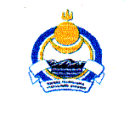 Совет депутатов муниципального образования сельское поселение «Иволгинское»Иволгинского района Республики Бурятия671050, Республика Бурятия, Иволгинский район, с. Иволгинск ул. Ленина, 23, Тел. 8(30140)41067 факс 8(30140)41065                                            РЕШЕНИЕ                           от «26» сентября 2023 г.    	        №_1_«Об избрании счетной комиссии Совета депутатов муниципального образования сельского поселения «Иволгинское» Иволгинского района Республики Бурятия пятого созыва»Избрать счетную комиссию в составе трех человек:- Шарапов Доржо Дондокович, депутат от избирательного округа № 5- Булдаева Оюна Владимировна, депутат от избирательного округа № 4- Нашинова Галина Кузминичеа , депутат от избирательного округа № 1Глава муниципального образования сельское поселение «Иволгинское»        				       А.Ц. Мункуев